Управление образования администрации Октябрьского муниципального округа Пермского краяМуниципальное бюджетное общеобразовательное учреждение «Октябрьская средняя общеобразовательная школа №1»Номинация:Опыт вовлечения семьи обучающегося во взаимодействие с ОО: традиции и инновации.Педагогический проект«ЧТЕНИЕ С УВЛЕЧЕНИЕМ (из опыта работы)»Автор-разработчик:Кусова Людмила Анатольевна, учитель начальных классов, классный руководительlykusova@yandex.ru Октябрьский, 2022«Привить ребёнку вкус к чтению – лучший подарок,                                 который мы можем ему сделать»Чтение - это основной источник получения информации, поэтому человек в любом возрасте должен быть хорошим читателем (быстро и много читать, понимать и анализировать смысл прочитанного, размышлять, уметь вести запись прочитанного). Процесс чтения создает благоприятные условия для всестороннего осмысливания и закрепления материала, развития духовной культуры личности.На протяжении многих десятилетий наша страна справедливо считалась самой читающей в мире, во времена отсутствия современных средств коммуникации, Интернета. Но сегодня ситуация значительно изменилась. Сегодня наблюдается ослабленный интерес детей к чтению в целом. В наш век научно - технического прогресса, где господствуют телевидение, компьютеры и видеоигры, дети потеряли интерес к чтению. Чтение отводится на второй план.Доля читающих людей в мире составляет 52-56%, а в России этот показатель составляет всего 23%. Доля жителей Российской Федерации, которые читают книги детям, составляла в 70-е годы 80%, в 90-е - 15%, а сейчас всего 7%!Дети овладевают компьютером раньше, чем учатся читать, ориентируются в клавиатуре лучше, чем в оглавлении книги.Как пробудить интерес к чтению? Как его развивать, поддерживать? - вот, на мой взгляд, одна из важнейших задач. Ведущую роль  в пробуждении интереса к чтению должна играть семья. А задача воспитателей - знакомить родителей с приемами общения малышей с книгой. В начальной школе необходимо интерес к книге поддерживать. Но поддерживать можно то, что сложилось. В каждом классе есть дети, которые по-настоящему знакомятся с книгой только в школе.Актуальность темы обусловлена снижением интереса к чтению.  В настоящее время многие школьники неграмотно пишут, мало читают книги, не умеют грамотно строить свою речь при разговоре, снижается культура общения.Проблема  «на лицо» -  год от года резко снижается интерес учащихся к чтению. Школой ведётся активная работа по пропаганде чтения, но эта работа становится малоэффективной, так как в большинстве семей обучающихся утрачена традиция семейного чтения. Цели проекта: 1.  Повышение компетентности родителей (законных представителей) в вопросах воспитания ребенка, в том числе популяризации семейного чтения.
2. Развитие интереса к книге и чтению у детей младшего возраста, посредством совместной работы с родителями и социальными партнерами.
Задачи проекта:Приобщить детей и родителей (законных представителей) к совместному чтению книг.Способствовать возрождению традиций семейного чтения.Содействовать воспитанию интереса к детской книге на произведениях классиков российской и мировой культуры, в том числе произведениях пермских писателей и поэтов для детей.Создать  библиотеку в классе для дополнительного чтения Тип проекта: практико-ориентировочныйСроки реализации: с августа 2021 г. по июнь 2022 г.Участники проекта: работники Центральной Детской Библиотеки, обучающиеся 3В класса и их родители (законные представители).Паспорт проекта « Чтение с увлечением»Реализация проектаРезультаты реализации проектаСоздание сборника упражнений для развития техники чтенияАвторы – составители: родители 3В класса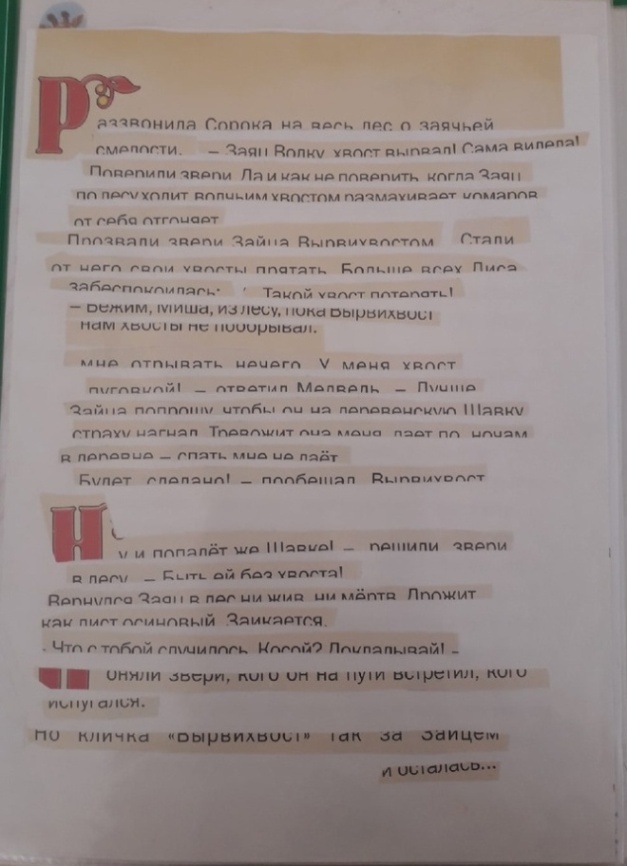 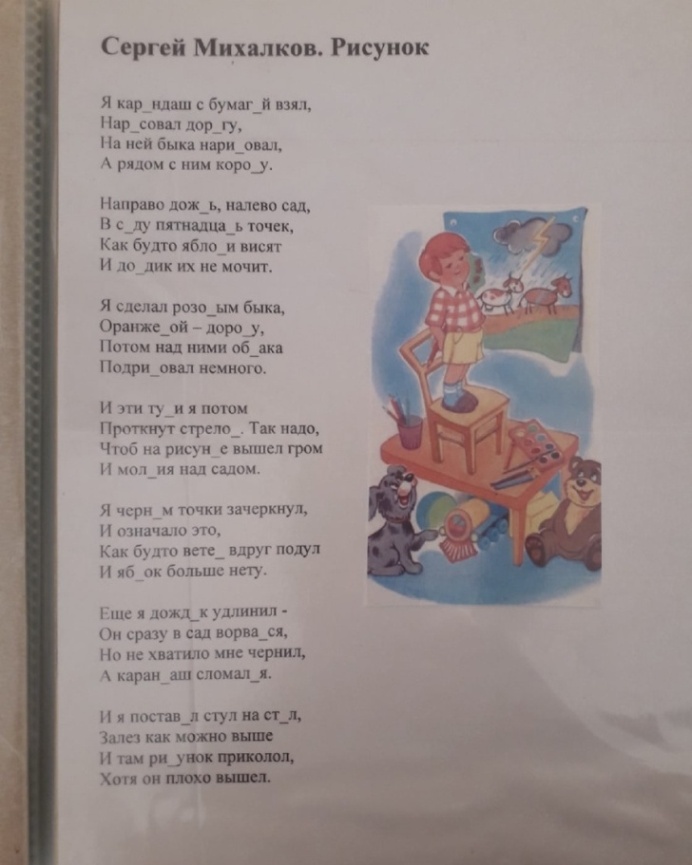 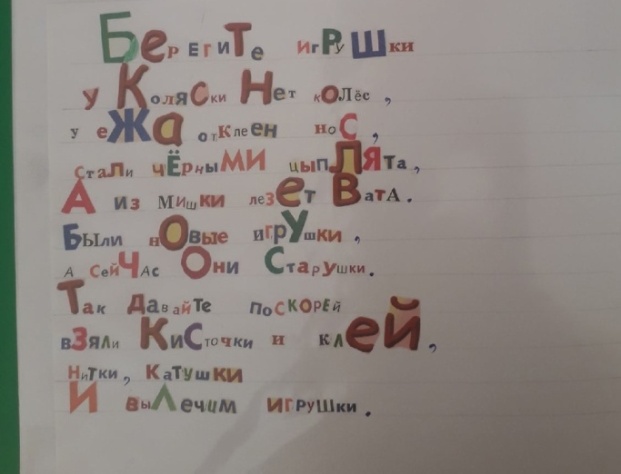 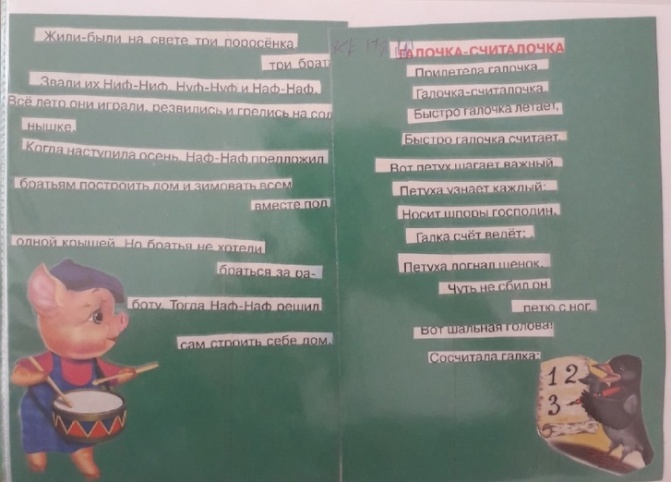 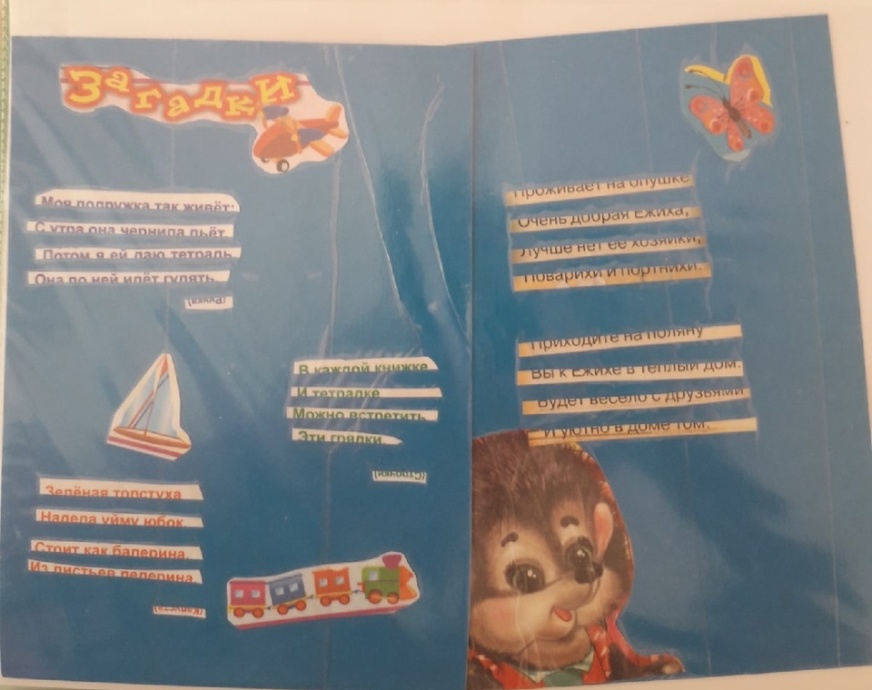 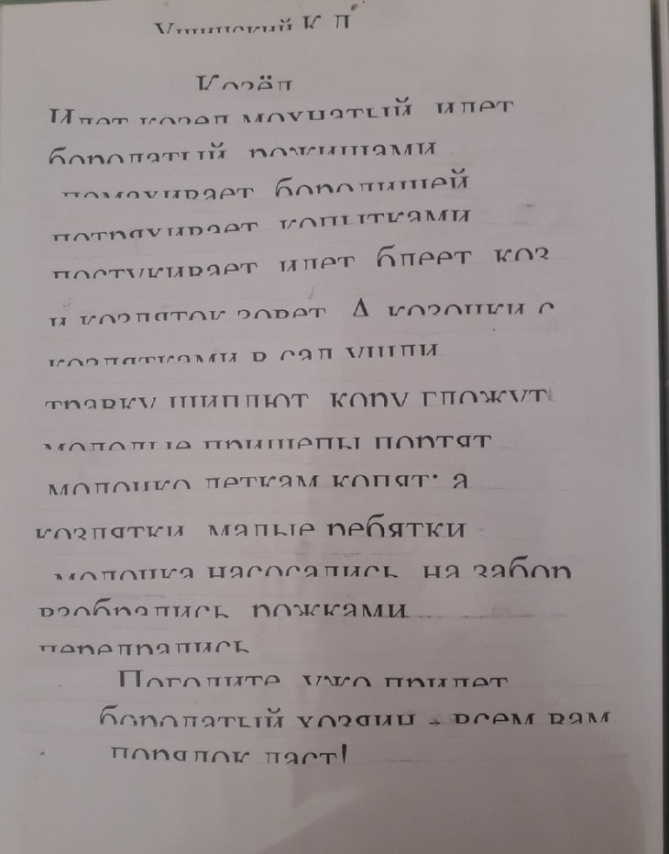 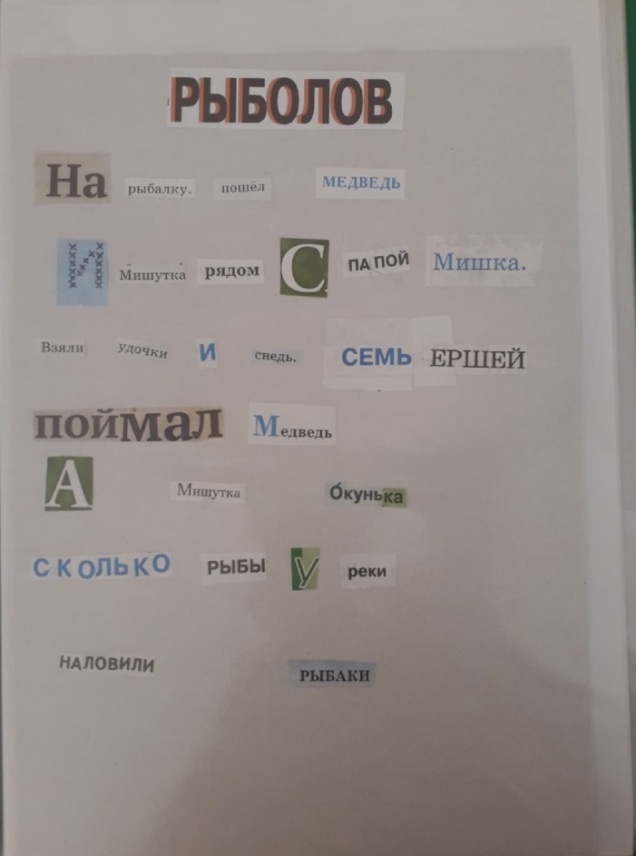 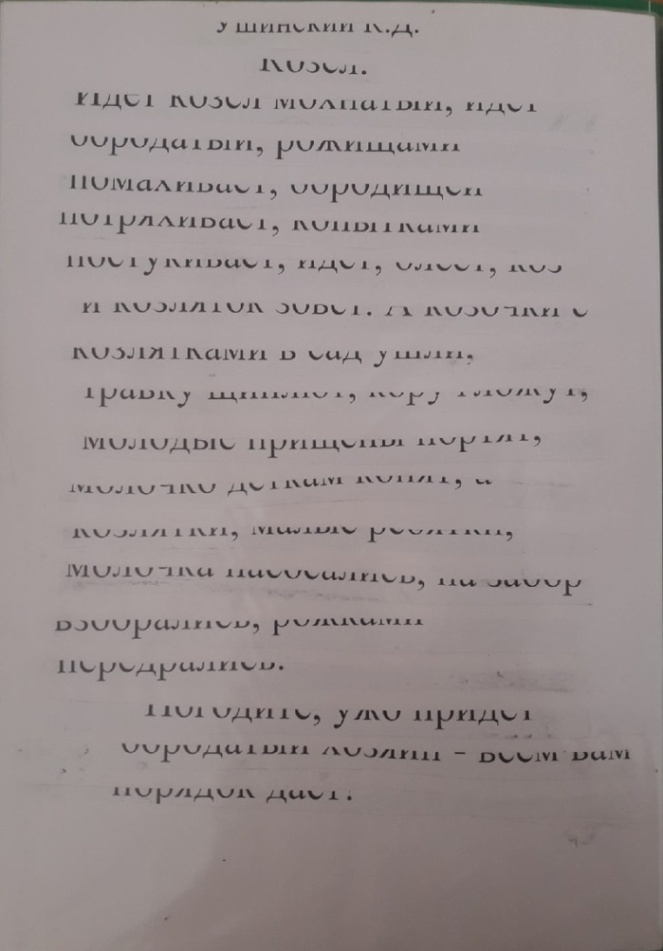 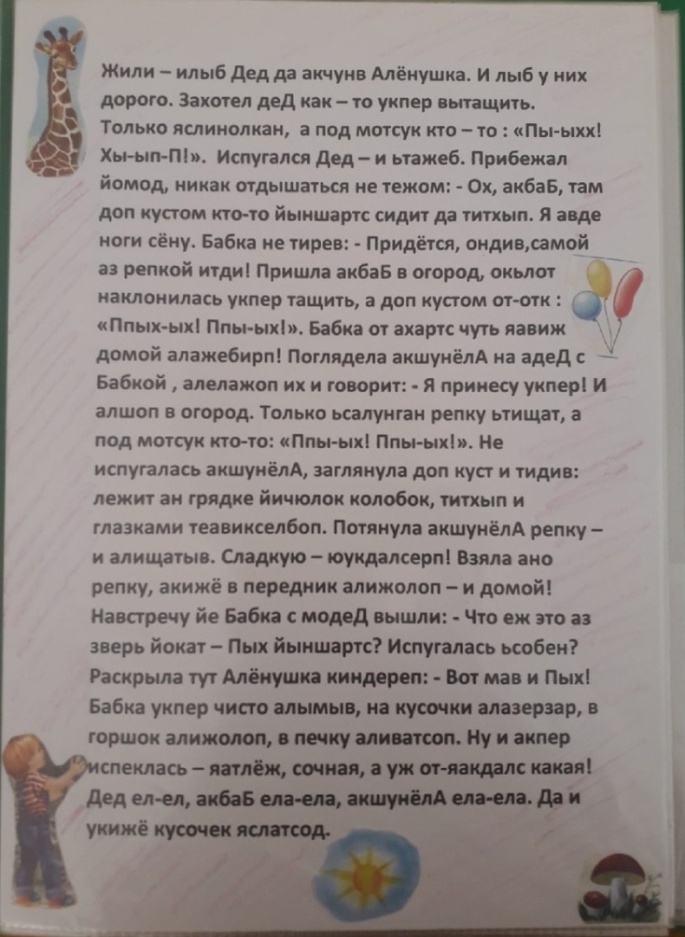 Создание модельной классной библиотечки.Посещение Детской библиотеки им. Е.Н. Трясциной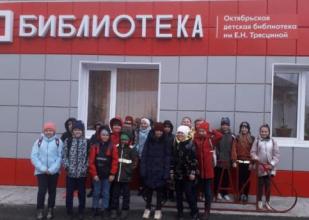 Участие в сетевых акциях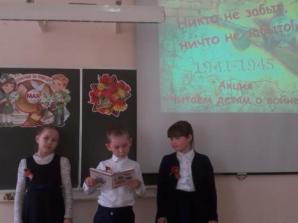 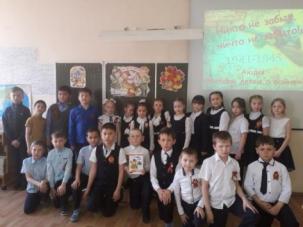 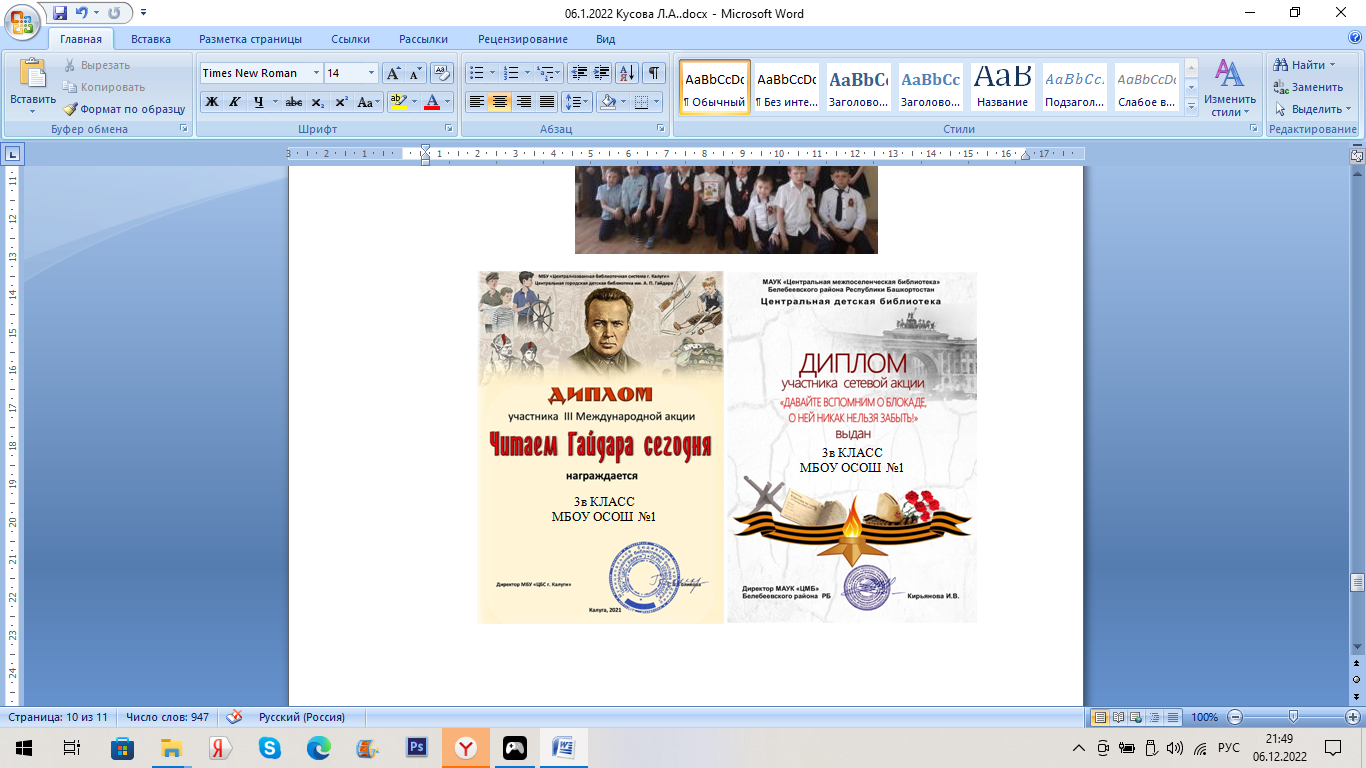 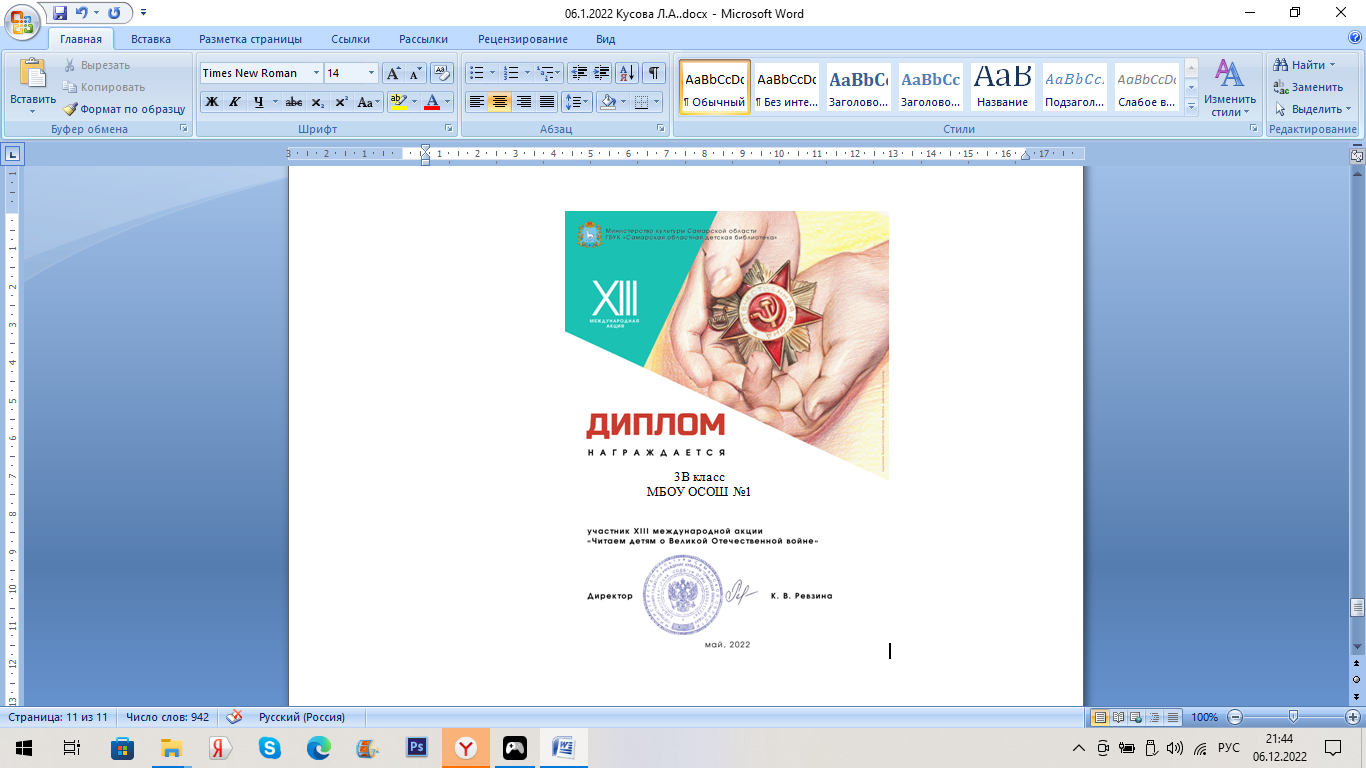 Победитель конкурса «Самый читающий класс»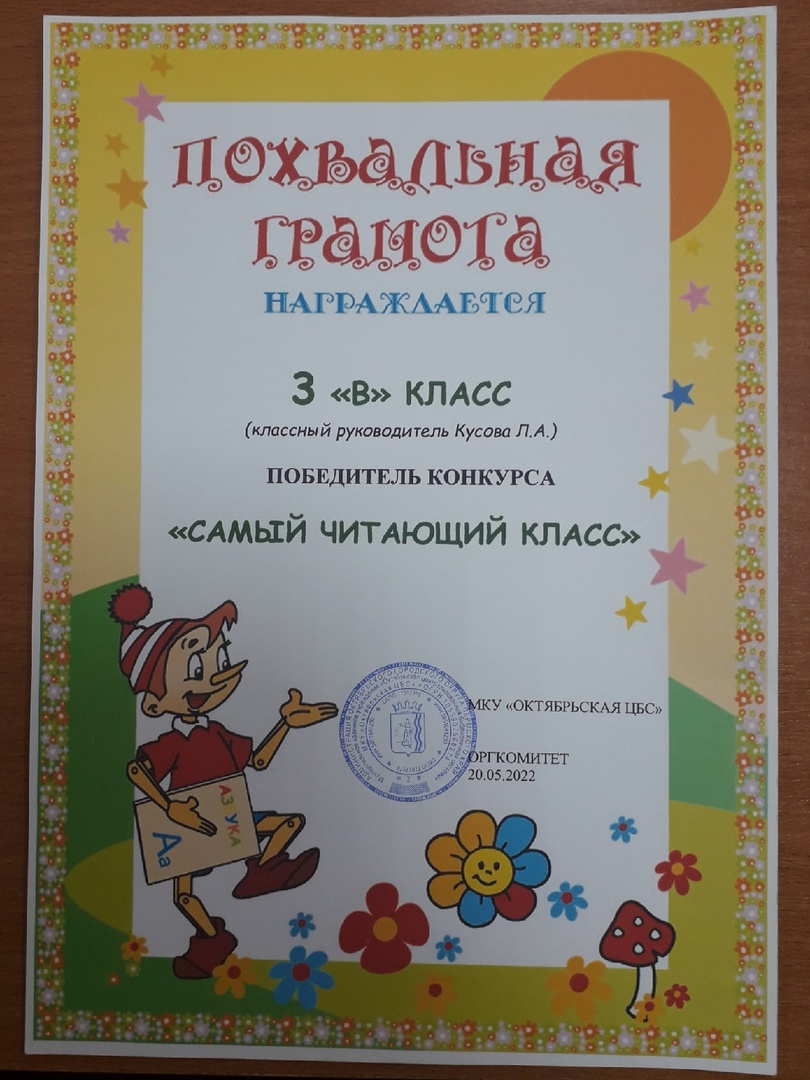 Возрождение традиции семейного чтения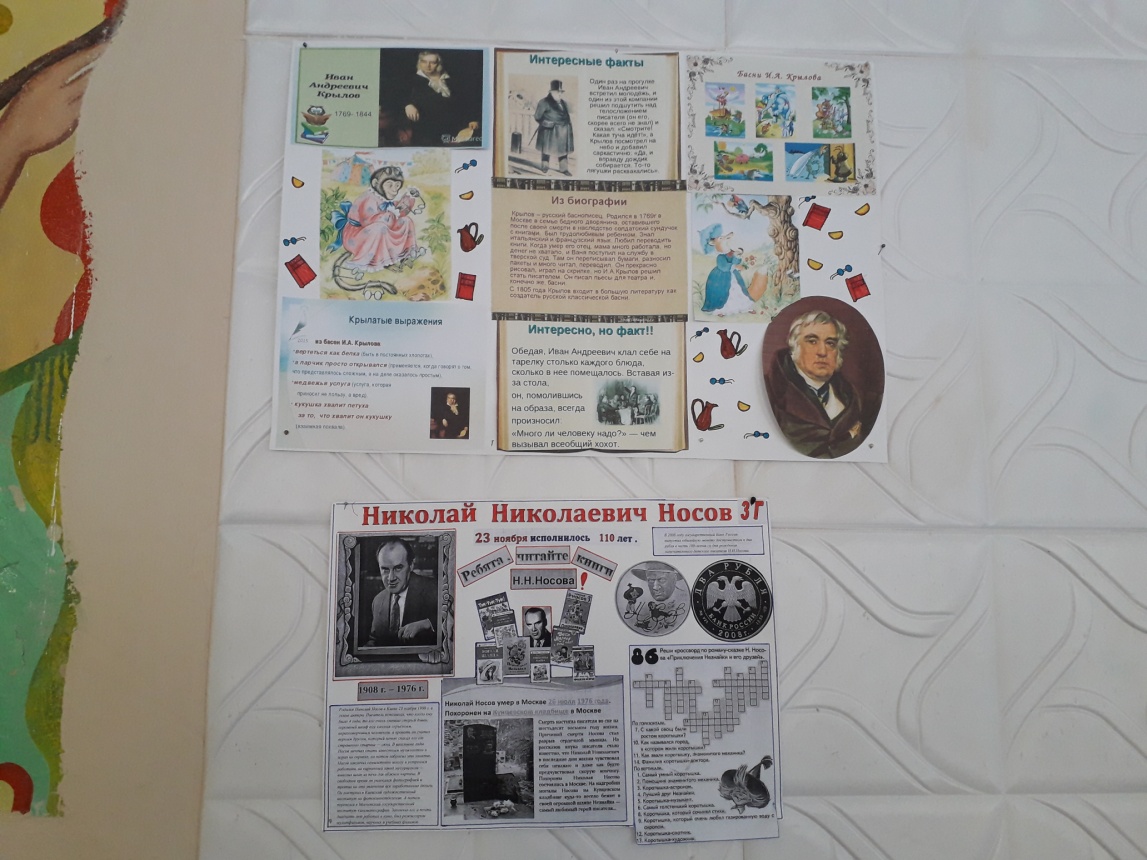 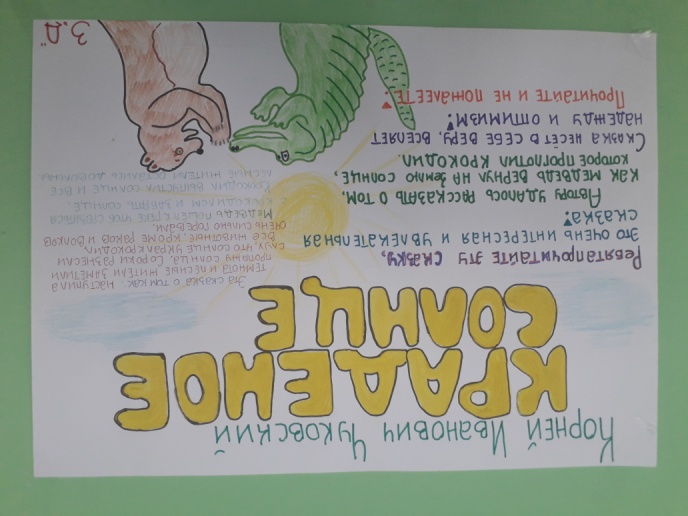 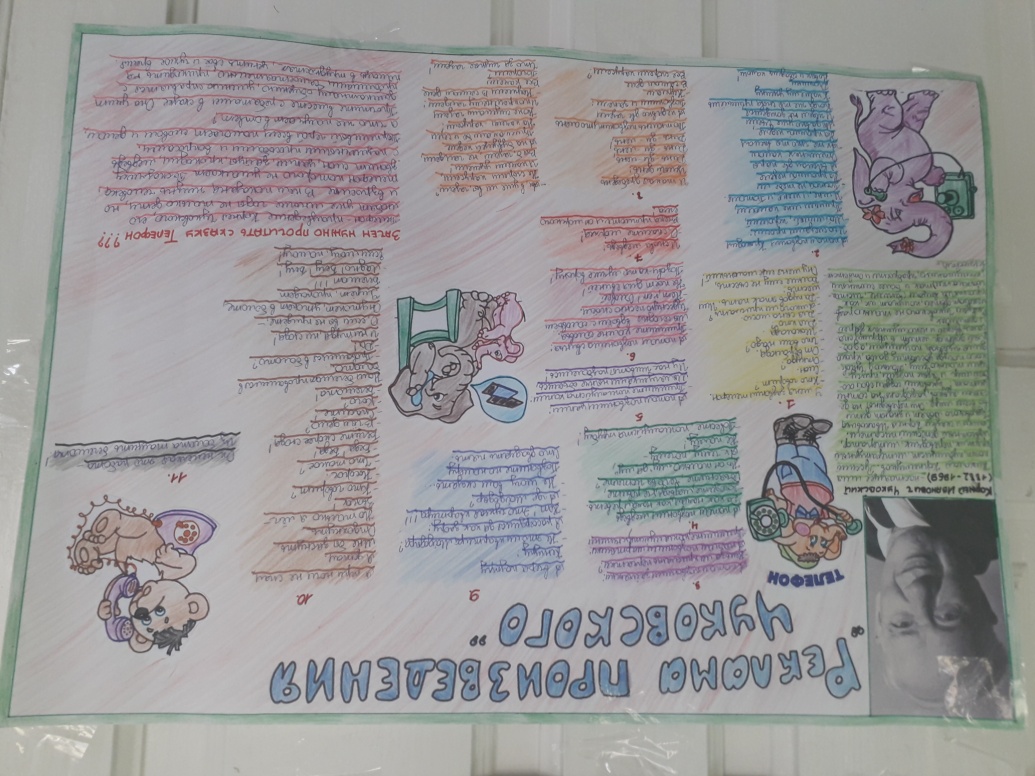 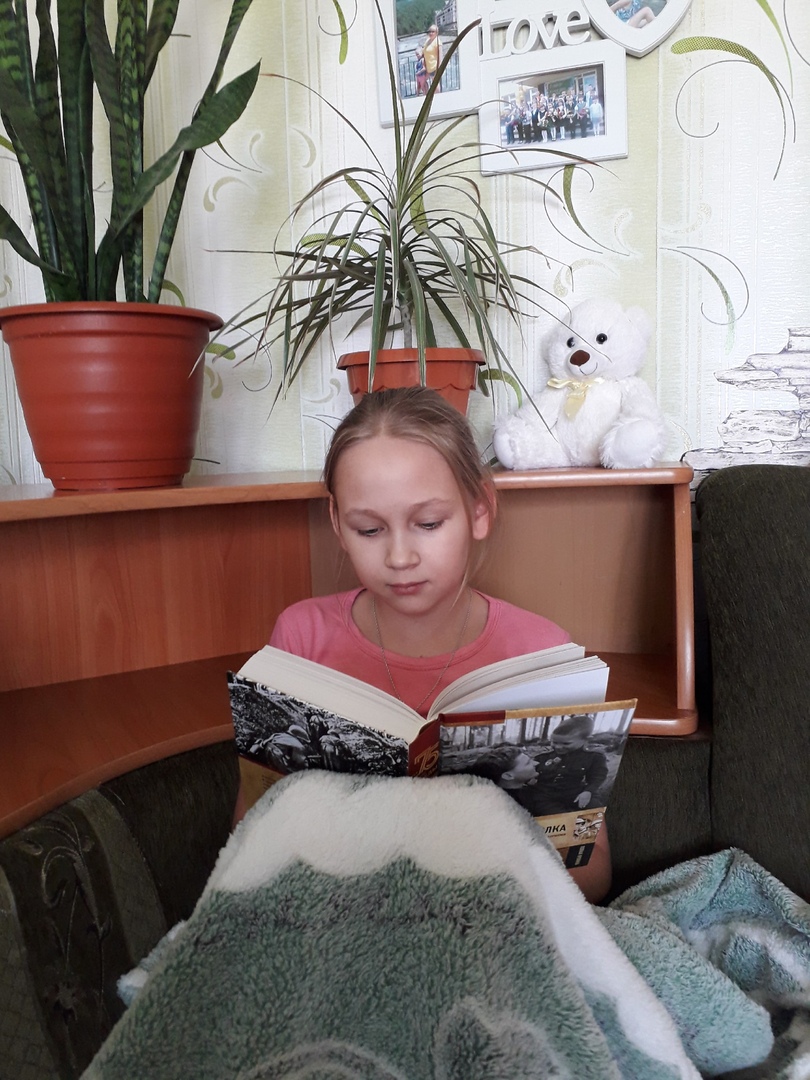 «Чтение - это окошко, через которое дети видят и познают мир и самих себя. Оно открывается перед ребёнком лишь тогда, когда, наряду с чтением, одновременно с ним и даже раньше, чем впервые раскрыта книга, начинается кропотливая работа над словом» В.А. Сухомлинский. Структура проектаСодержаниеНаименование проекта«Чтение с увлечением»Цели проекта1.  Повышение компетентности родителей (законных представителей) в вопросах воспитания ребенка, в том числе популяризации семейного чтения.
2. Развитие интереса к книге и чтению у детей младшего возраста, посредством совместной работы с родителями и социальными партнерами.Задачи проектаПриобщить детей и родителей (законных представителей) к совместному чтению книг.Способствовать возрождению традиций семейного чтения.Содействовать воспитанию интереса к детской книге на произведениях классиков российской и мировой культуры, в том числе произведениях пермских писателей и поэтов для детей.Создать мобильные библиотеки для детей и взрослых, а также использование технологии обмена книгами (bookcrossing) в классеТип проектаПрактико-ориентированнныйУчастники проектаРаботники Центральной Детской Библиотеки, обучающиеся 3В класса, родители (законные представители).Сроки реализации проектаАвгуст 2021 – июнь 2022 годОжидаемые результаты1. Повышение интереса детей и родителей (законных представителей) к чтению художественной литературе.2. Возрождение традиции семейного чтения не менее чем в 50 % семей от числа семей обучающихся 3 В класса. 3. Организована классная библиотечка4. Успешное участие в конкурсе, организуемом Центральной Детской Библиотекой «Самый читающий класс»МероприятияСроки Ответственные Ответственные Ответственные Организационнный этап: август-сентябрь 2021г.Цель этапа: разработка перспективного плана реализации  проекта.Организационнный этап: август-сентябрь 2021г.Цель этапа: разработка перспективного плана реализации  проекта.Организационнный этап: август-сентябрь 2021г.Цель этапа: разработка перспективного плана реализации  проекта.Организационнный этап: август-сентябрь 2021г.Цель этапа: разработка перспективного плана реализации  проекта.Организационнный этап: август-сентябрь 2021г.Цель этапа: разработка перспективного плана реализации  проекта.1.Разработка плана по реализации проекта «Чтение с увлечением».Август 2021г.Август 2021г.Классный руководительКлассный руководитель2.Подготовка развивающей предметно-пространственной среды в кабинете  для реализации Проекта Сентябрь 2021г.Сентябрь 2021г.Классный руководительКлассный руководитель3.Организация и проведение вводного мониторинга, анкетирования родителей (законных представителей) (в формате онлайн)  и детей.1-10 сентября 2021г.1-10 сентября 2021г.Председатель родительского комитетаПредседатель родительского комитетаВнедренческий этап: сентябрь 2021 г.– июнь 2022 г.Цель этапа: приобщение детей и родителей (законных представителей) к культуре чтения художественной литературы, ознакомления с творчеством писателей, в том числе пермских. Возрождение традиции семейного чтения.Внедренческий этап: сентябрь 2021 г.– июнь 2022 г.Цель этапа: приобщение детей и родителей (законных представителей) к культуре чтения художественной литературы, ознакомления с творчеством писателей, в том числе пермских. Возрождение традиции семейного чтения.Внедренческий этап: сентябрь 2021 г.– июнь 2022 г.Цель этапа: приобщение детей и родителей (законных представителей) к культуре чтения художественной литературы, ознакомления с творчеством писателей, в том числе пермских. Возрождение традиции семейного чтения.Внедренческий этап: сентябрь 2021 г.– июнь 2022 г.Цель этапа: приобщение детей и родителей (законных представителей) к культуре чтения художественной литературы, ознакомления с творчеством писателей, в том числе пермских. Возрождение традиции семейного чтения.Внедренческий этап: сентябрь 2021 г.– июнь 2022 г.Цель этапа: приобщение детей и родителей (законных представителей) к культуре чтения художественной литературы, ознакомления с творчеством писателей, в том числе пермских. Возрождение традиции семейного чтения.1 линия  «Читаем обучаясь»1 линия  «Читаем обучаясь»1 линия  «Читаем обучаясь»1 линия  «Читаем обучаясь»1 линия  «Читаем обучаясь»Видеолекция  для родителей «Как правильно выбрать детскую книгу»Сентябрь 2021Сентябрь 2021Сентябрь 2021Классный руководительПрактикум «Упражнения для развития техники чтения»Октябрь  2021Октябрь  2021Октябрь  2021Классный руководительРодительская встреча  «Как правильно читать книжки». Ноябрь  2021Ноябрь  2021Ноябрь  2021Школьный библиотекарь2 линия  « Навигатор в мире детских книг»2 линия  « Навигатор в мире детских книг»2 линия  « Навигатор в мире детских книг»2 линия  « Навигатор в мире детских книг»2 линия  « Навигатор в мире детских книг»«Советую прочитать с детьми!» (список книг для совместного чтения)В течении годаВ течении годаВ течении годаКлассный руководитель«Книги моего детства. Советую прочитать!» - выпуск буклетов, брошюр, листовок для детей (на основе рекомендованных произведений родителями,  дети читают и анализируют прочитанное, заполняя «Читательский дневник» В течении годаВ течении годаВ течении годаРодители Рекламный микрофон-обзор новых книг.В течение годаВ течение годаВ течение годаРаботники  ЦДБ3 линия  «Организация мобильных библиотек»3 линия  «Организация мобильных библиотек»3 линия  «Организация мобильных библиотек»3 линия  «Организация мобильных библиотек»3 линия  «Организация мобильных библиотек»«А у меня новая книга» - обмен книгами.В течение годаВ течение годаВ течение годаОбучающиеся « Создание книжного мини - музея»  (самая маленькая, самая старая, самая толстая, самая первая и т.п.)Октябрь 2021Октябрь 2021Октябрь 2021Творческая группа классаАкция «Подари книгу классу» (создание библиотеки класса)Ноябрь 2021Ноябрь 2021Ноябрь 2021Родители и обучающиесяАкция «Книга – другу» Декабрь 2021Декабрь 2021Декабрь 2021ОбучающиесяМастерская по изготовлению книжки-малышки.      Цель: приобщение детей и родителей к культуре чтения художественной литературы, бережному обращению с книгой.Январь 2022Январь 2022Январь 2022Родительский комитет4 линия  «Книжная карусель»4 линия  «Книжная карусель»4 линия  «Книжная карусель»4 линия  «Книжная карусель»4 линия  «Книжная карусель»«Час семейного чтения» - стенгазета-фотовыставка.     Цель: способствовать повышению престижа семейного чтения в современном обществе; укреплению добрых традиций совместного общения с книгой родителей и детей.	Январь 2022Январь 2022Январь 2022Родители Выставка  газет «Реклама одного произведения о Рождестве»Январь 2022Январь 2022Январь 2022Родители и обучающиесяАкция «Любимые книги пермских писателей» - выпуск буклета.Март 2022Март 2022Март 2022Родители и обучающиеся	Акция «Читаем по кругу»Цель: создание условий для широкой возможности книгообмена между читающими семьями, включая bookcrossing(книговорот).В течение годаВ течение годаВ течение годаРодители и обучающиесяКонкурс «Один лист читательского дневника»Апрель 2022Апрель 2022Апрель 2022Обучающиеся Ежемесячный  фотоотчет в закрытой группе класса ВКонтакте «Вечером с книгой»В течении годаВ течении годаВ течении годаРодители Открытый микрофон «Рождественские напевы» (чтение стихотворений детьми)Январь 2022Январь 2022Январь 2022Родители и обучающиесяСетевая  акция «Давайте вспомним о Блокаде, о ней нельзя забыть» (чтение произведений о блокаде Ленинграда)Январь 2022Январь 2022Январь 2022Классный руководительСетевая  акция «Вместе с Гайдаром» (видеофрагмент семейного чтения)Февраль 2022Февраль 2022Февраль 2022Родители и обучающиесяСетевая  акция «Читаем книги о войне» (видеофрагмент семейного чтения)Апрель 2022Апрель 2022Апрель 2022Родители и обучающиесяСетевая  акция «Пушкин рядом» (видеоролик чтения стихотворения наизусть)Июнь 2022Июнь 2022Июнь 2022Родители и обучающиеся5 линия «Дружим с библиотекой»5 линия «Дружим с библиотекой»5 линия «Дружим с библиотекой»5 линия «Дружим с библиотекой»5 линия «Дружим с библиотекой»Экскурсия в Детскую библиотеку им. Е.Н. ТрясцинойСентябрь 2021Сентябрь 2021Сентябрь 2021Работники  ЦДБКонкурс «Самый читающий класс»В течение годаВ течение годаВ течение годаРаботники  ЦДББиблиотечный урок совместно с родителями: «Бабушкины сказки» (по сказам Е. Трясцыной – сказительницы Октябрьского ГО) Декабрь 2021Декабрь 2021Декабрь 2021Работники  ЦДБСемейный квест: «Пермские  поэты  – детям»Март 2022Март 2022Март 2022Работники  ЦДББиблиосумерки. Игра «Звездный час. Навстречу к звездам»Апрель 2022Апрель 2022Апрель 2022Работники  ЦДБВстреча с пермскими детскими писателями Зелениным А.С. и Матвеевым А.В. Июнь 2022Июнь 2022Июнь 2022Работники  ЦДБКраевой фестиваль «Ореховая веточка», участие семей класса в конкурсахИюнь 2022Июнь 2022Июнь 2022Работники  ЦДБРефлексивный этап: Награждение победителей конкурса стенгазет «Час семейного чтения» и «Один лист читательского дневника»Май 2022Май 2022Май 2022Классный руководительИтоговый  мониторинг, анкетирование родителей и детей Май  2022Май  2022Май  2022Классный руководитель